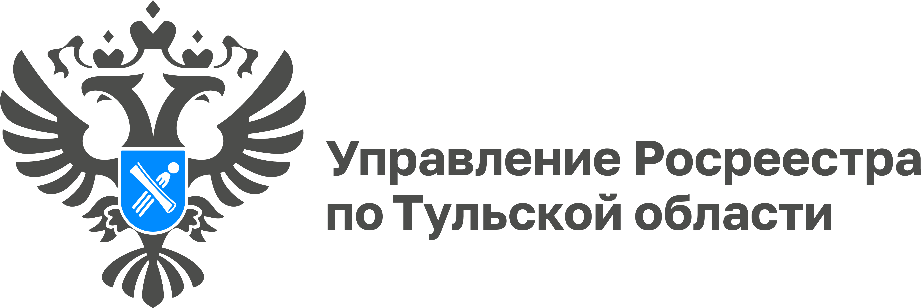 Чем отличаются техническая и реестровая ошибки и как их исправить?В Едином государственном реестре недвижимости (ЕГРН) содержатся сведения об объектах недвижимости и об их собственниках. В этих сведениях могут содержаться реестровые или технические ошибки. Техническая ошибка – это арифметическая или грамматическая ошибка, опечатка, неверное указание наименования, адреса и других сведений. Может быть допущена при осуществлении учетно-регистрационных действий. Для исправления технической ошибки достаточно подать соответствующее заявление в орган регистрации прав. Также, орган регистрации прав может самостоятельно исправить такую ошибку, в случае ее выявления.Под реестровой ошибкой подразумевается ошибка, которая содержится в межевом или техническом плане, карте-плане территории или акте обследования, допущенная кадастровым инженером. Орган регистрации проводит работу по выявлению и исправлению реестровой ошибки в границах земельных участков. Также реестровая ошибка исправляется на основании документов, которые свидетельствуют о ее наличии и содержат сведения, необходимые для исправления ошибки. Для этого необходимо обратиться к кадастровому инженеру, в органы местного самоуправления или иному лицу, которое допустило ошибку в документах. Если же исправить реестровую ошибку не представляется возможным, то необходимо обратиться в суд. Исправление реестровой ошибки осуществляется в случае, если такое исправление не влечет за собой прекращение, возникновение, переход зарегистрированного права на объект недвижимости.«Исправляется реестровая ошибка по решению государственного регистратора в течение 5 рабочих дней со дня поступления документов, которые свидетельствуют о ее наличии и содержат верные сведения, либо по решению суда об ее исправлении», - отметила исполняющая обязанности руководителя Управления Росреестра по Тульской области Ольга Морозова.